Lesson 4 Practice ProblemsA quadrilateral  has the given angle measures. Select all measurements which could come from a cyclic quadrilateral.angle  is 90, angle  is 90, angle  is 90, and angle  is 90angle  is 80, angle  is 80, angle  is 100, and angle  is 100angle  is 70, angle  is 110, angle  is 70, and angle  is 110angle  is 60, angle  is 50, angle  is 120, and angle  is 130angle  is 50, angle  is 40, angle  is 120, and angle  is 150Quadrilateral  is cyclic with given angle measures.What is the measure of angle ?What is the measure of angle ?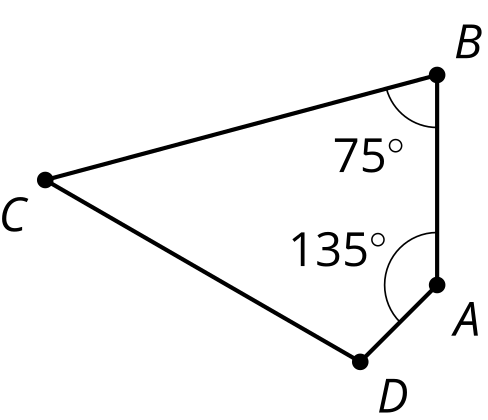 Lin is looking at cyclic quadrilateral . She says, “I’m not convinced that opposite angles of cyclic quadrilaterals always add up to 180 degrees. For example, in this diagram, suppose we moved point  to a different spot on the circle. Angle  would still measure 100 degrees, but now angle  would have a different measure, and they wouldn’t add up to 180.”Do you agree with Lin? Explain or show your reasoning.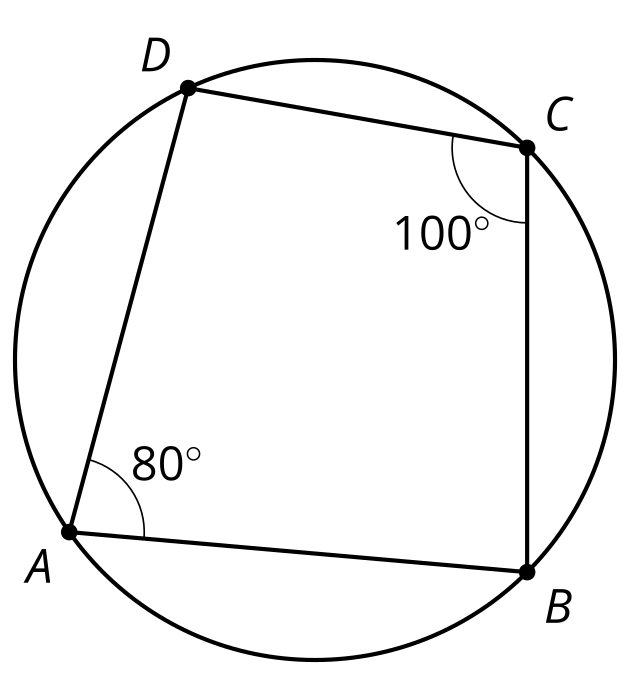 Line  is tangent to the circle centered at  with radius 3 units. The length of segment  is 4.5 units. Find the length of segment .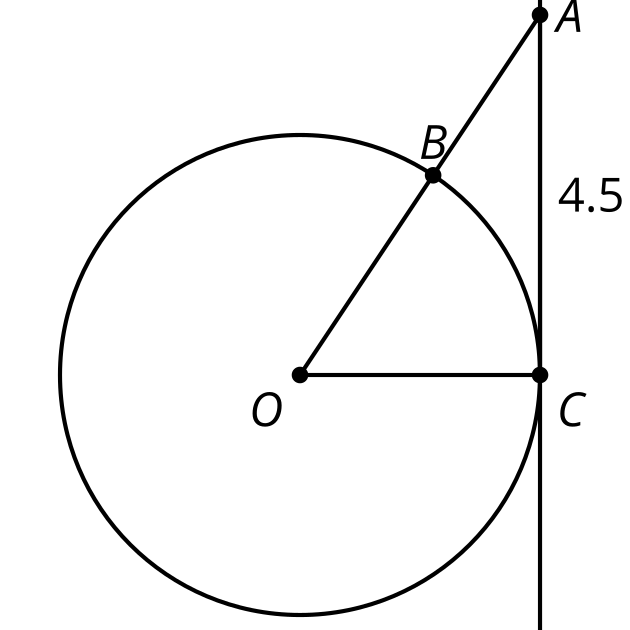  units units units26.25 units(From Unit 7, Lesson 3.)Technology required. Line  is tangent to a circle of radius 1 inch centered at . The length of segment  is 1.2 inches. The length of segment  is 1.7 inches. Han is trying to figure out if  or  is closer to . He uses the Pythagorean Theorem to find the length of . Then he subtracts 1 from the length of  to determine how far  is from point .How far is  from point ?Which point is closest to ? Explain your reasoning.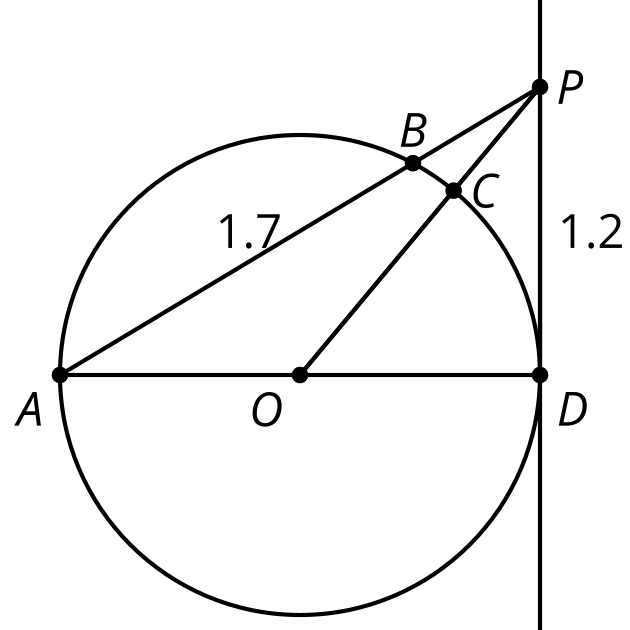 (From Unit 7, Lesson 3.)In the diagram, the measure of angle  is 25 degrees. What is the measure of angle ?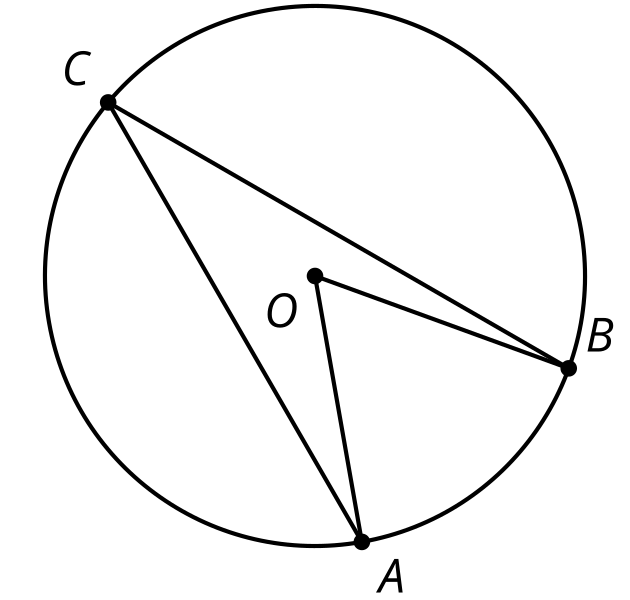 (From Unit 7, Lesson 2.)Which statement must be true?A diameter is a chord.A chord is a radius. A chord is a diameter. A central angle’s vertex is on the circle.(From Unit 7, Lesson 1.)A circle and line are drawn. How many intersection points are possible? Select all possible answers. 01234(From Unit 6, Lesson 13.)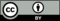 © CC BY 2019 by Illustrative Mathematics®